Stonybrook Middle School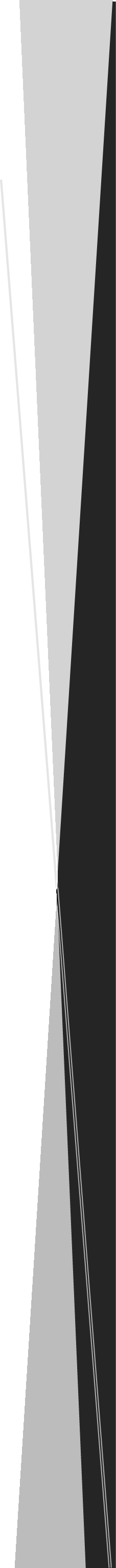 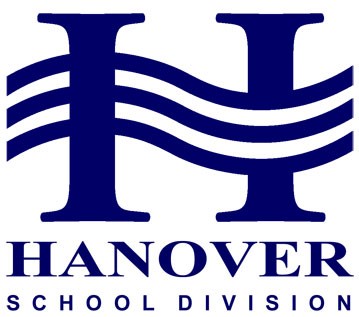 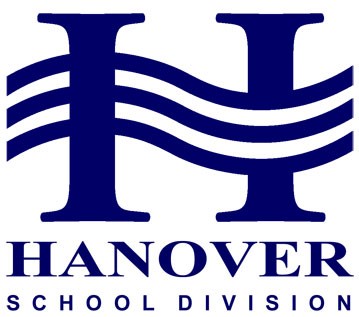 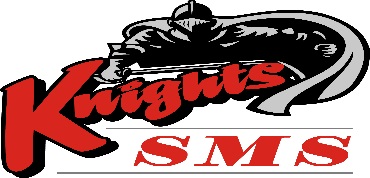 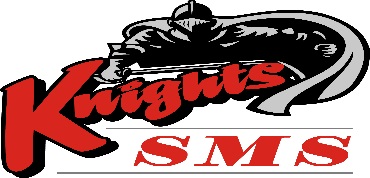 Community Report 2018-19READY TO LEARNBe Responsible  Be Respectful  Be SafePlanning Priority #1Educators use multiple learning and teaching approachesIncorporation of Deeper Learning using inquiry learning that provokes, explores, reflectsStrategies and Success IndicatorsMakerspace and Hands On Learning Opportunities which included collaborative challenges, creating representations of Social Studies topics and Science experimentsIntroduction of Robotics Club for Grade 8 studentsIntroduction of Celebration of Learning in lieu of Parent Teacher InterviewsIntroduction of Celebration of the Arts featuring Drama, Digital Art and Visual ArtsSchool Wide Global Day of Design Event during Strong ConnectionsCurriculum Based Learning Trips, including the BioLab at St. Boniface Hospital, MTYP, WSO and the International Music CampOpportunities to Leverage Digital in all subject areasPlanning Priority #2Ongoing PD and collaboration reflects courage & best educational practices.Professional Development for staff with a focus on developing strong reflection skills that enabled students to have rich learning experiences.Strategies and Success IndicatorsLiteracy and Numeracy Specialists collaborate with classroom teachers to develop common strategies and assessment strategies founded on best practiceSchool Based Deeper Learning in-services with Divisional Learning Coach that focused on developing reflection skills for teachers and studentsPlanning Priority #3The health & wellness needs of Middle Years students are supported through curricula, school-wide programs and practicesStrategies and Success IndicatorsReady to Learn is the primary prevention system used to provide positive behavior support for all students Students have access to Learning Support, Guidance and Social Worker School Lunch and Breakfast programActive health opportunities with intramurals, workout clubs and extra PEWorkout Clubs during lunch recess for boys and girlsOrange Shirt Day Peak of the Market Fundraiser - vegetables donated to Southeast Helping Hands and Soups OnWeek of Kindness